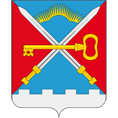 СОВЕТ ДЕПУТАТОВСЕЛЬСКОГО ПОСЕЛЕНИЯ АЛАКУРТТИКАНДАЛАКШСКОГО РАЙОНАТРЕТЬЕГО СОЗЫВАРЕШЕНИЕот «15» марта 2016 года                                                                                     № 222О признании депутатским запросом обращения депутата Совета депутатов сельского поселения Алакуртти по избирательному округу № 2 О.И. Кулеш к исполняющему обязанности Председателя совета депутатов сельского поселения Алакуртти Кандалакшского района Васильеву А.В. по вопросу предоставления сведений о деятельности МБУ «Центр культуры, молодежи и спорта им. А.Ю. Кирилина» и МБУ «Центр жилищно-коммунального хозяйства и рекреационной деятельности»Заслушав информацию депутата Совета депутатов сельского поселения Алакуртти по избирательному округу № 2 О.И. Кулеш, в соответствии с регламентом Совета депутатов сельского поселения Алакуртти Кандалакшского района, утвержденного решением Совета депутатов сельского поселения Алакуртти Кандалакшского района от 19.11.2006 № 29.            на основании открытого голосованияСовет депутатов сельского поселения АлакурттиКандалакшского районаРЕШИЛ:1. Признать депутатским запросом обращение депутата Совета депутатов сельского поселения Алакуртти по избирательному округу № 2 О.И. Кулеш к исполняющему обязанности Председателя совета депутатов сельского поселения Алакуртти Кандалакшского района Васильеву А.В. по вопросу предоставления сведений о деятельности МБУ «Центр культуры, молодежи и спорта им. А.Ю. Кирилина» и МБУ «Центр жилищно-коммунального хозяйства и рекреационной деятельности» (копия запроса Кулеш О.И. прилагается).2. Настоящее решение опубликовать в информационном бюллетене «Алакуртти - наша земля» и на официальном сайте администрации.Заместитель Председателя Совета депутатов                                                  А.В. Васильев